Протокол № 12заседания членов Совета саморегулируемой организации «Союз дорожно- транспортных строителей «СОЮЗДОРСТРОЙ»г. Москва                                                                        « 15 » сентября  2022 годаМесто проведения: Российская Федерация, город Москва, улица Профсоюзная, д.84/32, корп. 1, помещение IX, комната 5Время проведения: 12.00-13.30Форма проведения: совместное присутствиеПрисутствовали члены Совета:Хвоинский Леонид Адамович – представитель Андреева Алексея Владимировича генерального директора АО «ДСК «АВТОБАН» (по доверенности), Хвоинский Леонид Адамович представитель Вагнера Якова Александровича – генерального директора ООО «Стройсервис» (по доверенности), Васильев Юрий Эммануилович – генеральный директор ООО «МИП «МАДИ-ДТ», Богатырев Геннадий Олегович представитель Власова Владимира Николаевича АО «ДиМ» (по доверенности), Гордон Семен Лазаревич– генеральный директор ООО «Лагос», Данилин Алексей Валерьевич – исполнительный директор АО «Сефко», Кошкин Альберт Александрович – президент «СОЮЗДОРСТРОЙ», Хвоинский Леонид Адамович представитель Любимова Игоря Юрьевича – генерального директора ООО «СК «Самори» (по доверенности), Хвоинский Леонид Адамович – генеральный директор «СОЮЗДОРСТРОЙ».Из девяти членов Совета приняли участие девять. В соответствии с пунктом 9.3 Устава Саморегулируемой организации «Союз дорожно-транспортных строителей «СОЮЗДОРСТРОЙ», заседание Совета считается правомочным, если на нём присутствует более половины членов Совета. Кворум имеется.Со вступительным словом к собравшимся обратился Президент Союза Кошкин Альберт Александрович, который предложил избрать Секретарем заседания Совета кандидатуру Попова Ярополка Владиславовича. Решили: избрать Секретарем заседания Совета Попова Ярополка Владиславовича.Голосовали:За – 9 голосов, против – нет, воздержался – нет.Председательствующий предложил утвердить повесткуПовестка дня:О независимой оценке квалификации специалистов по организации строительства (Попов Ярополк Владиславович).Внесение изменений в состав Контрольной комиссии СРО «СОЮЗДОРСТРОЙ» (Хвоинский Леонид Адамович).Рассмотрение изменений во внутренние документы СРО «СОЮЗДОРСТРОЙ». (Хвоинский Анатолий Владимирович).Разное.- о проведении II Международной научно-практической конференции «Строительство качественных и безопасных дорог с применением цементобетона и минеральных вяжущих».Голосовали:	За – 9 голосов, против – нет, воздержался – нет.По первому вопросу: слово имеет заместитель генерального директора «СОЮЗДОРСТРОЙ» Попов Ярополк Владиславович, который выступил с докладом о независимой оценке квалификации специалистов по организации строительства. 30.12.2021 года принят Федеральный закон № 447-ФЗ «О внесении изменений в Градостроительный кодекс Российской Федерации и отдельные законодательные акты Российской Федерации», включающий вопросы развития национального реестра специалистов. В него внесено требование не реже одного раза в пять лет проходить независимую оценку квалификации физического лица, претендующего на осуществление профессиональной деятельности по организации выполнения работ по инженерным изысканиям, подготовке проектной документации, работ по строительству, реконструкции, капитальному ремонту, сносу объекта капитального строительства, на соответствие положениям профессионального стандарта, устанавливающего характеристики квалификации, необходимой работнику для осуществления указанного вида профессиональной деятельности, выполнения трудовых функций, должностных обязанностей. Данная норма вступила в действие с 1 сентября 2022 года. Члены Совета протестировали оценочные средства по проведению независимой оценки квалификации.Решили: принять информацию к сведению и рекомендовать организациям-членам Союза обеспечить своевременное прохождение независимой оценки квалификации специалистов по организации строительства.Голосовали:За – 9 голосов, против – нет, воздержался – нет.По второму вопросу: слово имеет генеральный директор «СОЮЗДОРСТРОЙ» Хвоинский Леонид Адамович.Уважаемы члены совета!Контрольная комиссия «СОЮЗДОРСТРОЙ» создана по решению Совета саморегулируемой организации «Союз дорожно-транспортных строителей «СОЮЗДОРСТРОЙ и является постоянно действующим специализированным органом «СОЮЗДОРСТРОЙ», осуществляющей виды контроля, установленные «Правилами осуществления контроля за деятельностью членов саморегулируемой организации «Союз дорожно-транспортных строителей «СОЮЗДОРСТРОЙ».Состав контрольной комиссии утверждается Советом.Предлагаю исключить из состава контрольной комиссии Кейль Марию Борисовну и Шубина Александра Михайловича.Включить в состав контрольной комиссии Проказова Николая Васильевича.Решили: исключить из состава контрольной комиссии Кейль Марию Борисовну и Шубина Александра Михайловича.Включить в состав контрольной комиссии Проказова Николая Васильевича.Голосовали:За – 9 голосов, против – нет, воздержался – нет.По третьему вопросу:слово имеет заместитель генерального директора «СОЮЗДОРСТРОЙ» Хвоинский Анатолий Владимирович.В соответствии с Градостроительным кодексом Российской Федерации и «Правилами осуществления контроля за деятельностью членов саморегулируемой организации «Союз дорожно-транспортных строителей «СОЮЗДОРСТРОЙ» вносятся изменения в «Положение о специализированном органе, осуществляющем контроль за деятельностью членов саморегулируемой организации (Контрольной комиссии «СОЮЗДОРСТРОЙ»)»Решили: утвердить с учетом изменений «Положение о специализированном органе, осуществляющем контроль за деятельностью членов саморегулируемой организации (Контрольной комиссии «СОЮЗДОРСТРОЙ»)».Голосовали:За – 9 голосов, против – нет, воздержался – нет.В соответствии с Градостроительным кодексом Российской Федерации вносятся изменения в Положение о Дисциплинарной комиссии саморегулируемой организации «Союз дорожно-транспортных строителей «СОЮЗДОРСТРОЙ».Решили: утвердить с учетом изменений Положение о Дисциплинарной комиссии саморегулируемой организации «Союз дорожно-транспортных строителей «СОЮЗДОРСТРОЙ».Голосовали:За – 9 голосов, против – нет, воздержался – нет.По четвертому вопросу:С информаций о проведении II Международной научно-практической конференции «Строительство качественных и безопасных дорог с применением цементобетона и минеральных вяжущих» выступил генеральный директор Хвоинский Леонид Адамович. Решили: принять информацию к сведению. Голосовали:За – 9 голосов, против – нет, воздержался – нет.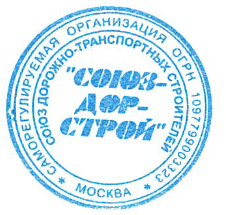 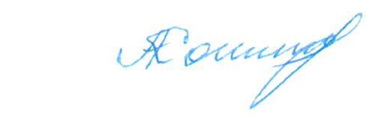 Председатель Совета                                                                   Кошкин А.А.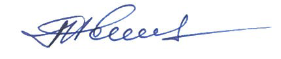 Секретарь Совета                                                                        Попов Я.В.